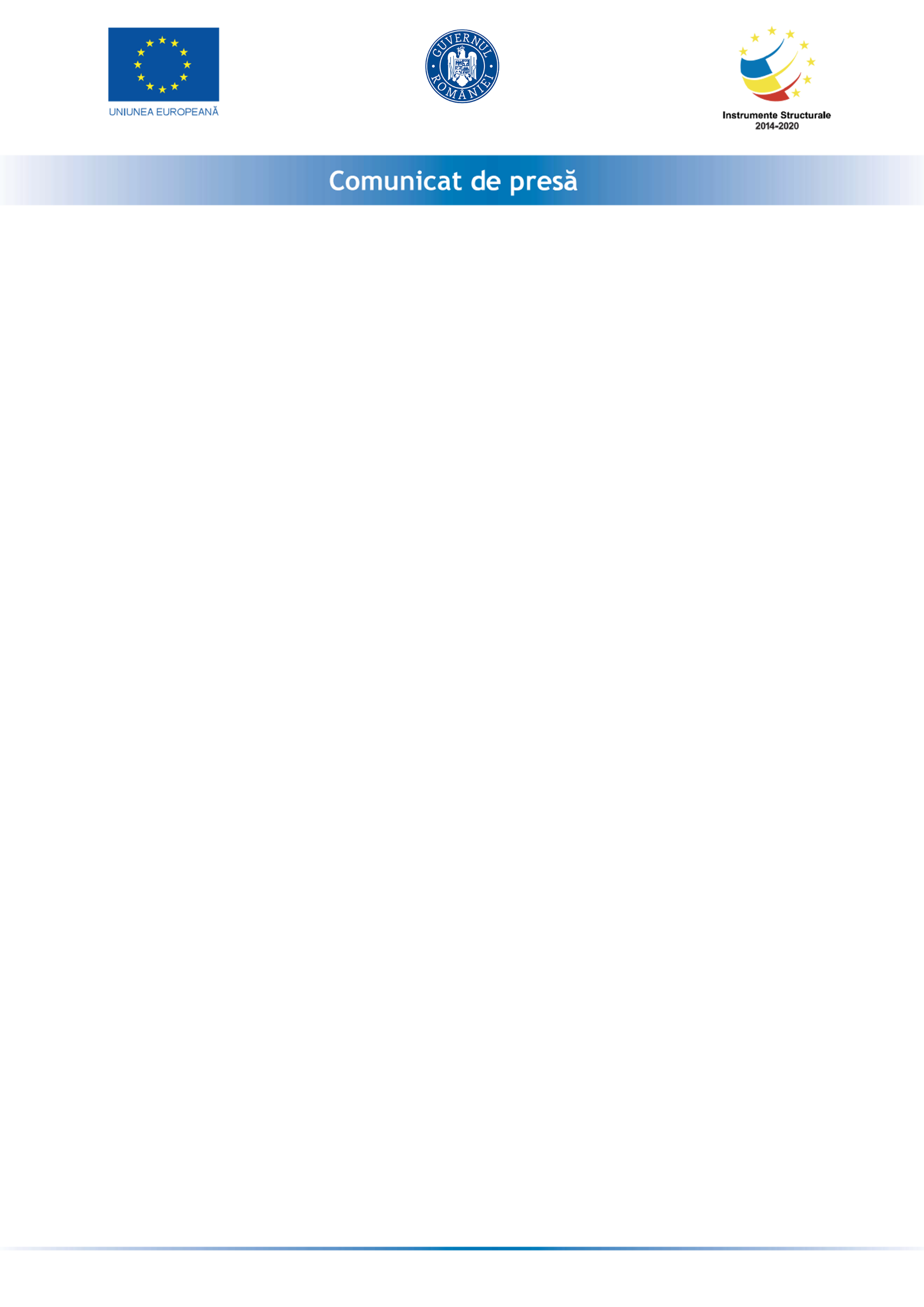 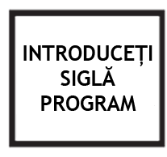 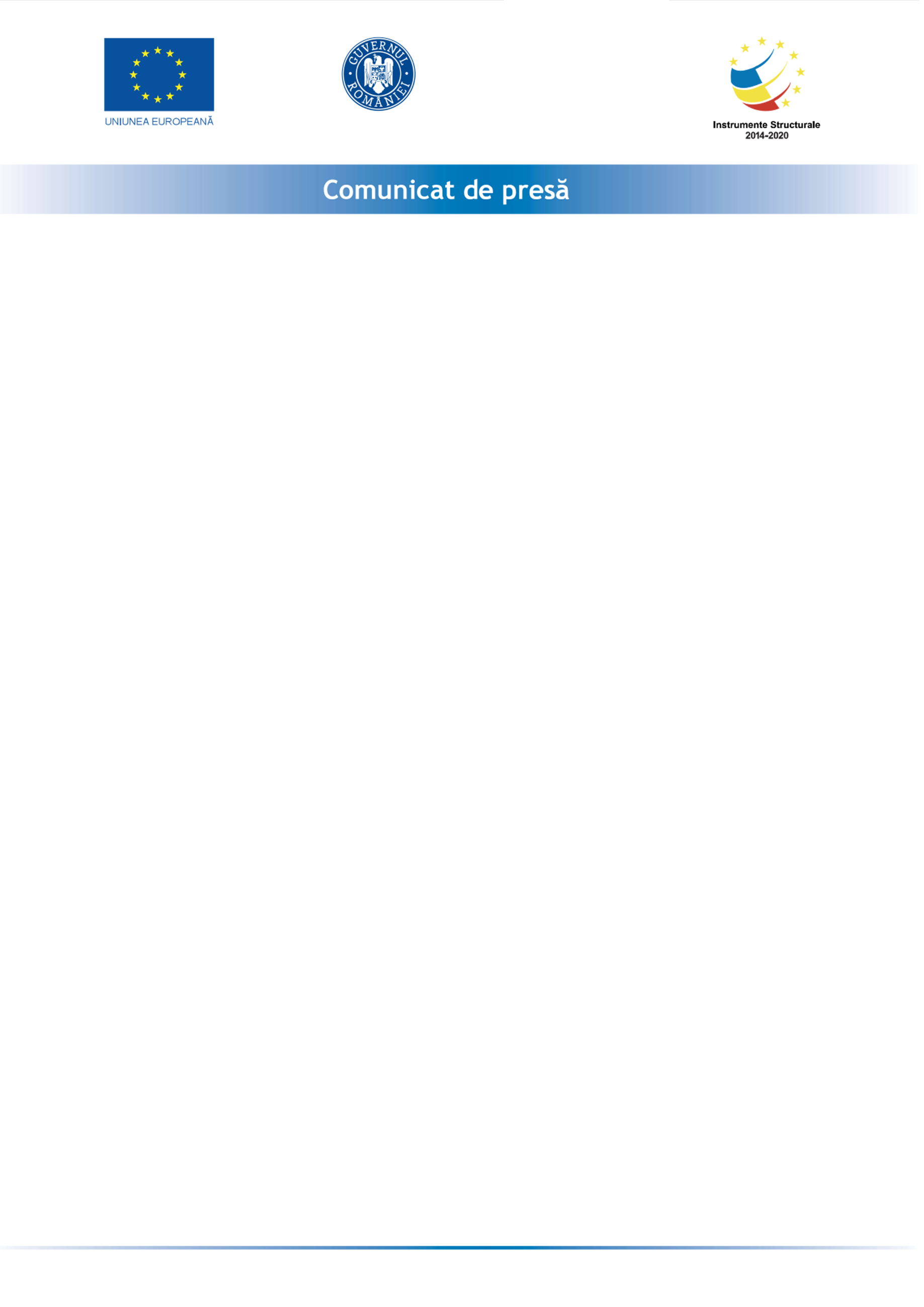 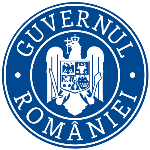 SC ARS GRATIA ARTIS SRL anunta finalizarea proiectului cu titlul ” Finantare sustinere cursuri online” proiect  nr RUE 19650 înscris în cadrul Măsurii ”Granturi pentru capital de lucru”, instituită prin OUG nr 130/2020.Proiectul se derulează pe o perioada de maxim 12 luni, începând cu data semnării contractului de finanțare cu Ministerul Economiei, Energiei si Mediului de Afaceri/ AIMMAIPE , respectiv Nr. M2-19650 din 09-03-2022.Obiectivul proiectului îl reprezintă sprijinirea ARS GRATIA ARTIS SRL.Proiectul are printre principalele rezultate, următoarele: -menținerea activității pe o perioada de minim 6 luni,-menținerea/suplimentarea numărului locurilor de munca față de data depunerii cererii, pe o perioadă de minimum 6 luni, la data acordării granturilorValoarea proiectului este de 65,254.335 (valoarea totala) din care : 56742.9 lei grant si 8511.435 lei cofinanțare.Proiect cofinanțat din Fondul  prin Programul Persoană de contact: Nume, prenume Stanciulescu Aurelia Alinawww.clubaurora.ro, gradinita.aurora@gmail.com, tel.menținerea activității pe o perioada de minim 6 luni,